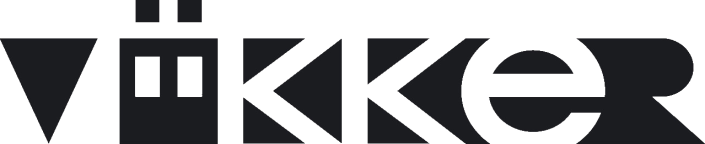 ОПРОСНЫЙ ЛИСТ ДЛЯ ПОДБОРА ГРАБЕЛЬНЫХ РЕШЁТОК VÖKKERПредставитель заказчика:ФИО________________________________________________Дата_________________ Подпись________________________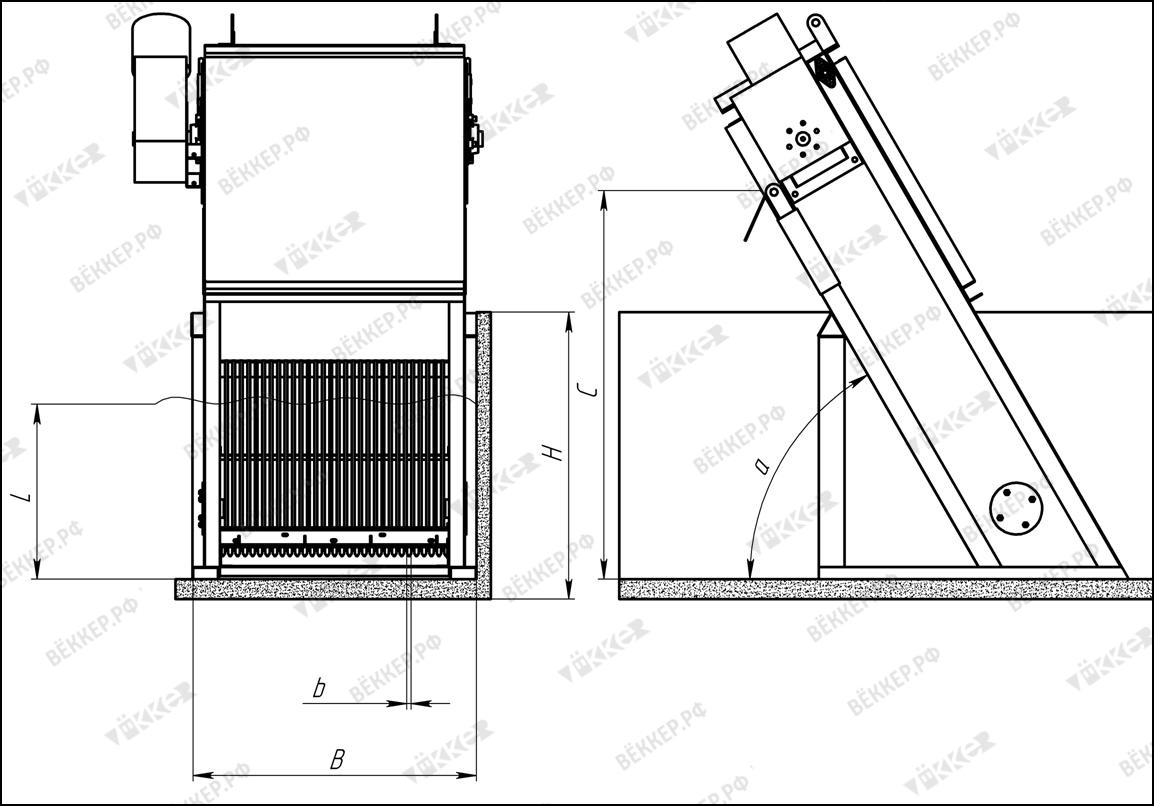 Название объектаНаселенный пунктЗаказчикКонтактное лицоТелефонE-mail№ХарактеристикиЗначения1.Общие:Общие:1.1Количество решёток, шт1.2Рабочая среда1.3Расчетный расход решетки, м3/ч(мин:____________; макс:_____________)1.4Расчетный объем загрязнения, кг/ч1.5Напряжение сети, В1.6Материал изготовления2.Основные размеры:Основные размеры:2.1Высота канала (H), мм2.2Ширина канала (B), мм2.3Высота выгрузки мусора(C), мм2.4Угол наклона решетки(a), град.(60гр,70гр,75гр)2.5Минимальный размер задерживаемого мусора (размер прозора) (b), мм2.6Уровень воды в канале (L), мм3.Автоматизация3.1Требуется ли удаленное управление решеткой3.2Требуется ли поплавковый датчик уровня водыДополнительная информация:Дополнительная информация: